ELPS 606  The 1619 Project Blogging Rubric- 			Student Name: Score Item 1 2 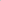 3 4 Mark 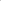 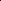 Comments 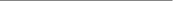 Ideas & Content There was no post OR the ideas expressed are not clear at all, confused, grossly incorrect, and/or not connected to the readings, lecture, or topic The ideas expressed are sometimes unclear, confused, incorrect, and/or only very loosely connected to The 1619 Project readings, lecture, or topicThe ideas expressed are mostly clear, coherent, correct, and closely connected to The 1619 Project readings, lecture, or topicThe ideas expressed are clear, coherent, correct, and closely connected to The 1619 Project readings, lecture, or topicTimeliness The blog post was posted too late to engage with OR did not blog at all The blog post was very late The blog post was late The blog post was posted by the required deadline Writing Quality There was no post OR the blog post was of very poor quality. There is little to no evidence of readings, lectures or reflection on  the information in order to form new meaning of the topic(s) at-hand. Blog post demonstrates a below average, overly casual writing style with a lack of attention to style. Students show little reflection and mostly regurgitates previous personal views. Blog post demonstrates the expected writing ability of a graduate student. The content demonstrates that the student reads moderately and attempts to synthesize information and form new meaning. Blog post was well written and are characterized by elements of a strong writing style. The content demonstrates that the student is well read, reflective, and able apply learned content Voice There was no post OR the blog post displays no point of view Blog post displays very little point of view Blog post displays a salient point of view with good evidence Blog post demonstrate a strong point of view back with a very persuasive argument and evidenceEngagement There was no post OR the blog post did not show evidence in any participation in the blogging community by providing feedback to others or responding to feedbackMinimal participation in the blogging community. Did not meet the required number of comments to classmates and/or responses to classmate feedbackSatisfies most requirements for engaging in the blogging community. Almost meets the required number of comments to classmates and responses to classmate feedback Actively participates in the blogging community via comments on other blogs and responses. Met the required number of comments to classmates and responses to classmate feedback Visual Display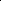 There was no post OR the blog post did not use readable font, had no headings or subheadings, bad links, and/or the graphics are distracting or make it difficult to read the content. For the most part, blog post incorporated a good readable font, headings and subheadings, and workable links related to The 1619 ProjectBlog post incorporated readable font headings and subheadings, workable links related to The 1619 Project, but did nothing to enhance or personalize the weblog space. The blog post incorporated readable font headings and subheadings, workable links, and also enhanced their weblog to some extent using video, audio, images or other add-ons related to The 1619 Project. Total 